 бишенсе  сакырылышы                                               двадцать первое заседание егерме беренсе ултырышы                                                        пятого созыва             KАРАР                                                                               РЕШЕНИЕ« 28 » февраль 2022й.                            №104                   «28»  февраля 2022 г.Об утверждении прогнозного плана (программы) приватизации муниципального имущества сельского поселения Старотукмаклинский  сельсовет муниципального района Кушнаренковский район Республики Башкортостан на 2022 год      В целях реализации Федерального закона от 21 декабря 2011 года №178-ФЗ  «О приватизации государственного и муниципального имущества», Совет сельского поселения Старотукмаклинский  сельсовет муниципального района Кушнаренковский район Республики Башкортостан, РЕШИЛ:       1. Утвердить прилагаемый прогнозный план (программу) приватизации муниципального имущества сельского поселения Старотукмаклинский сельсовет муниципального района Кушнаренковский район Республики Башкортостан на 2022 год.     2. Установить, что муниципальное имущество сельского поселения Старотукмаклинский  сельсовет муниципального района Кушнаренковский район Республики Башкортостан может быть приватизировано в 2022 году. Определить, что форма проведения торгов – открытый аукцион.     3. Контроль за выполнением настоящего решения возложить на постоянную комиссию совета по бюджету, налогам и вопросам собственности. Глава сельского поселения                                               И.В.КамаловУтвержден Решением Советасельского поселенияСтаротукмаклинский сельсоветмуниципального районаКушнаренковский район Республики Башкортостанот «28» февраля 2022 года №104 Прогнозный план (программа) приватизации муниципального имущества сельского поселения Старотукмаклинский сельсовет муниципального района Кушнаренковский район Республики Башкортостан на 2022 годРаздел 1. Основные направления в сфере приватизации муниципального имущества сельского поселения Старотукмаклинский сельсовет муниципального района Кушнаренковский район Республики Башкортостан на 2022 год.Прогнозный план (программа) приватизации муниципального имущества сельского поселения Старотукмаклинский  сельсовет муниципального района Кушнаренковский район Республики Башкортостан на 2022 год разработан в соответствии с Федеральным законом  от 21 декабря 2001 года №178-ФЗ «О приватизации государственного и муниципального имущества».      Основными задачами в сфере приватизации муниципального имущества в 2022 году являются:      - приватизация муниципального имущества сельского поселения Старотукмаклинский сельсовет муниципального района Кушнаренковский район Республики Башкортостан, которое не обеспечивает выполнение муниципальных функций и полномочий сельского поселения Старотукмаклинский сельсовет муниципального района Кушнаренковский район Республики Башкортостан;      - стимулирование привлечения инвестиций в реальный сектор экономики сельского поселения Старотукмаклинский сельсовет муниципального района Кушнаренковский район Республики Башкортостан;      - формирование доходов бюджета сельского поселения Старотукмаклинский сельсовет муниципального района Кушнаренковский район Республики Башкортостан.       В 2022 году предлагается приватизировать муниципальное имущество – земельный участок , кадастровый номер 02:36:000000:478 (единое землепользование), 2/261 долей; земельный участок, кадастровый номер 02:36:000000:442 (единое землепользование), 4/223 долей,  находящегося всобственности сельского поселения Старотукмаклинский сельсовет муниципального района Кушнаренковский район Республики Башкортостан.       Исходя из состава, планируемого к приватизации в 2022 году муниципального имущества, ожидаются поступления в бюджет сельского поселения Старотукмаклинский  сельсовет муниципального района Кушнаренковский район Республики Башкортостан доходов от приватизации муниципального имущества в 2022 году в размере 300 000 (Триста тысяч) рублей. Раздел 2. Муниципальное имущество сельского поселения Старотукмаклинский сельсовет муниципального района Кушнаренковский район Республики Башкортостан, приватизация которого планируется в 2022 году.Переченьмуниципального имущества сельского поселения Старотукмаклинский  сельсовет муниципального района Кушнаренковский район Республики Башкортостан, которого планируется приватизировать в 2022 годуГлава сельского поселения                                                     И.В.КамаловБашkортостан  РеспубликаһыКушнаренко районы         муниципаль районыныңИске  тукмаклы  ауыл советы ауыл билӘмӘһе cоветы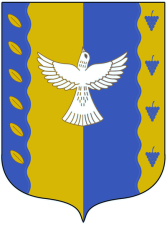          республика  Башкортостансовет сельского поселенияСтаротукмаклинский  сельсовет муниципального района Кушнаренковский районНаименование имуществаАдресОжидаемые поступления, руб Земельный участок, кадастровый номер 02:36:000000:478 (единое землепользование), 2/261 долей Республика Башкортостан, Кушнаренковский район, вблизи с. Старые Тукмаклы100 000Земельный участок, кадастровый номер 02:36:000000:442 (единое землепользование), 4/223 долейРеспублика Башкортостан, Кушнаренковский район, вблизи с. Каратяки200 000